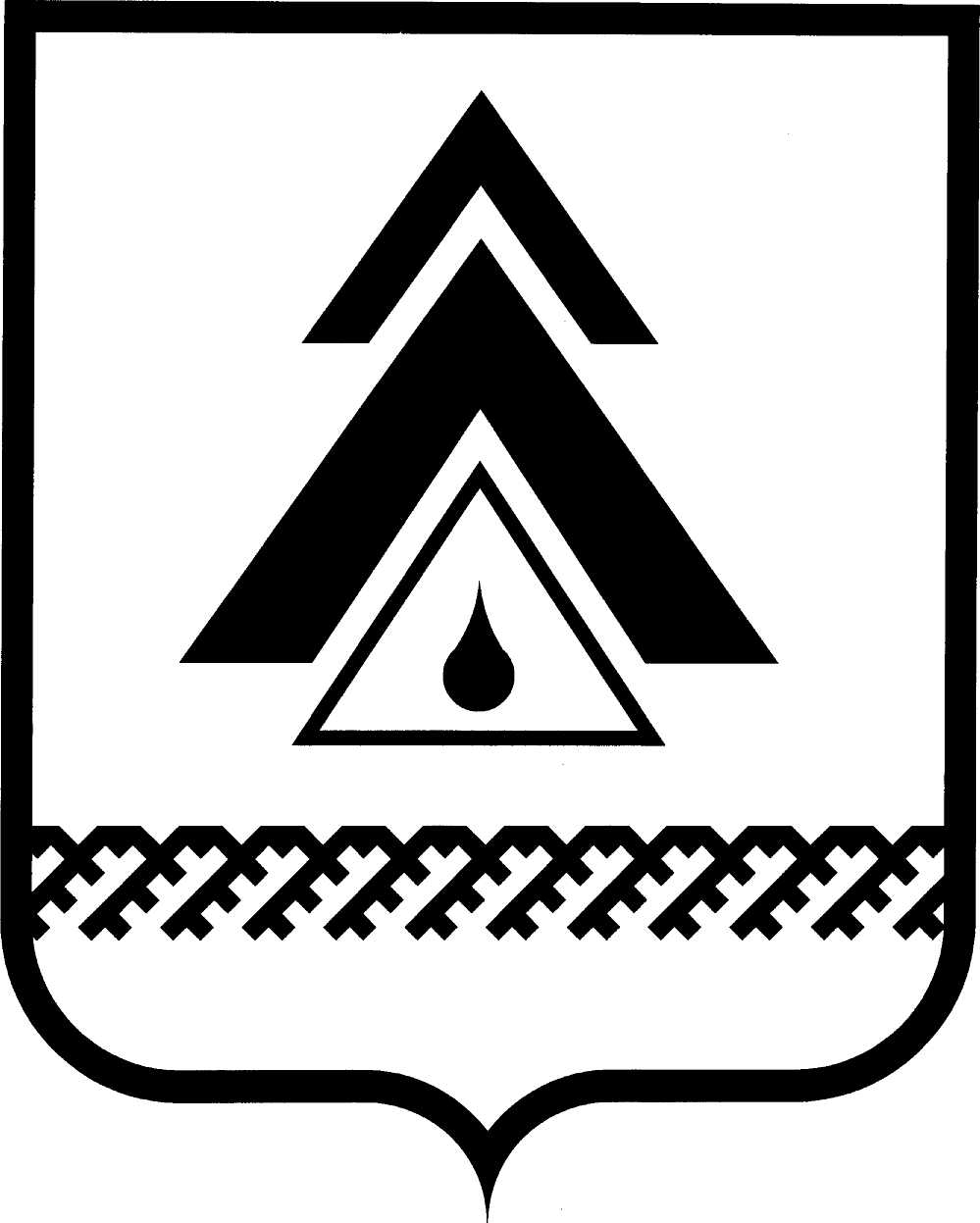 администрация Нижневартовского районаХанты-Мансийского автономного округа – ЮгрыПОСТАНОВЛЕНИЕО внесении изменения в приложение к постановлению администрации района от 26.11.2010   № 1809 «Об утверждении Положения об оплате и стимулировании труда работников муниципальных учреждений дополнительного образования детей, подведомственных управлению культуры администрации района» В соответствии с постановлением администрации района от 21.12.2012  № 2542 «Об индексации фонда оплаты труда муниципальных учреждений района, перешедших на новые системы оплаты труда», руководствуясь Уставом района: 1. Внести изменение в приложение 1 к постановлению администрации района от 26.11.2010 № 1809 «Об утверждении Положения об оплате и стимулировании труда работников муниципальных учреждений дополнительного образования детей, подведомственных управлению культуры администрации района»:1.1. В пункте 1.8. раздела I цифру «4 248» заменить цифрой «4 482».2. Руководителям муниципальных учреждений культуры, подведомственных управлению культуры администрации района, внести изменения в Положения об оплате труда в соответствии с постановлением.3. Пресс-службе администрации района (А.Н. Королёва) опубликовать постановление в районной газете «Новости Приобья».4. Отделу по информатизации и сетевым ресурсам администрации района (Д.С. Мороз) разместить постановление на официальном веб-сайте администрации района.5. Постановление вступает в силу после его официального опубликования и распространяется на правоотношения, возникшие с 01.01.2013. 6. Контроль за выполнением постановления возложить на заместителя главы администрации района по экономике и финансам Т.А. Колокольцеву.Глава администрации района                                                            Б.А. Саломатинот 11.02.2013г. Нижневартовск№ 230          